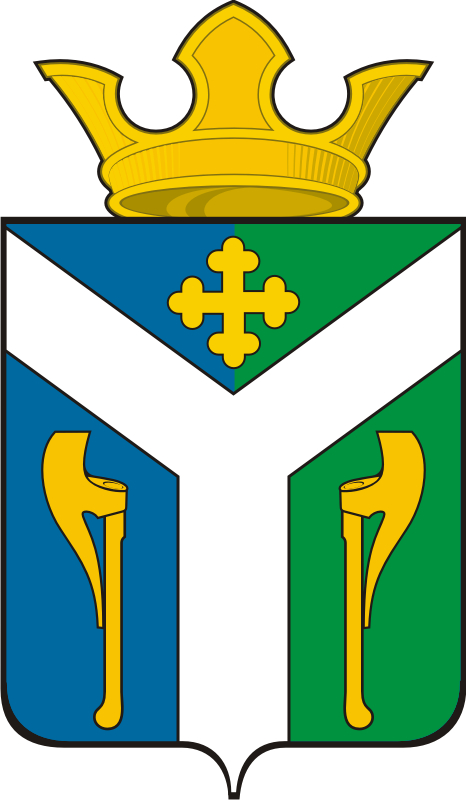 АДМИНИСТРАЦИЯ    УСТЬ – НИЦИНСКОГО СЕЛЬСКОГО ПОСЕЛЕНИЯПОСТАНОВЛЕНИЕ___________________________________________________________________20.03.2024                                                                                                          № 84с. Усть – НицинскоеО внесении изменений в состав  Комиссии по координации работы по противодействию коррупции в Усть-Ницинском сельском поселении, утвержденный  постановлением администрации Усть-Ницинского сельского поселения от 25.01.2016 № 20 (с измен. от 04.06.2021 № 131, от 22.09.2022 № 230, от 26.06.2023 № 139) На основании Указа Президента Российской Федерации от 15.07.2015 № 364 «О мерах по совершенствованию организации деятельности в области противодействия коррупции», Указа Губернатора Свердловской области от 09.10.2015 № 449-УГ «О комиссии по координации работы по противодействию коррупции в Свердловской области», Федерального закона от 25.12.2008 N 273-ФЗ "О противодействии коррупции",  Закона Свердловской области от  20.02.2009 N 2-ОЗ "О противодействии коррупции в Свердловской области",  с целью организации работы по реализации муниципальной политики в сфере противодействия коррупции в  Усть – Ницинском сельском поселении,  в связи с кадровыми изменениями ПОСТАНОВЛЯЮ:Внести  в состав  Комиссии по координации работы по противодействию коррупции в Усть-Ницинском сельском поселении, утвержденный  постановлением администрации Усть-Ницинского сельского поселения от 25.01.2016 № 20 (с измен. от 04.06.2021 № 131, от 22.09.2022 № 230, от 26.06.2023 № 139),  следующие  изменения:       1.1 члена  комиссии «Самойлов Д.А. – директор МУП «Север» Усть – Ницинского сельского поселения;» заменить членом комиссии «Храмцов М.М. – и.о. директора МУП «Север» Усть – Ницинского сельского поселения;».2. Разместить настоящее постановление на официальном сайте  Усть-Ницинского сельского поселения в информационно-телекоммуникационной  сети Интернет: www.усть-ницинское.рф.Глава Усть – Ницинского сельского поселения	           А.С. Лукин